Jornada Mundial por el Trabajo Decente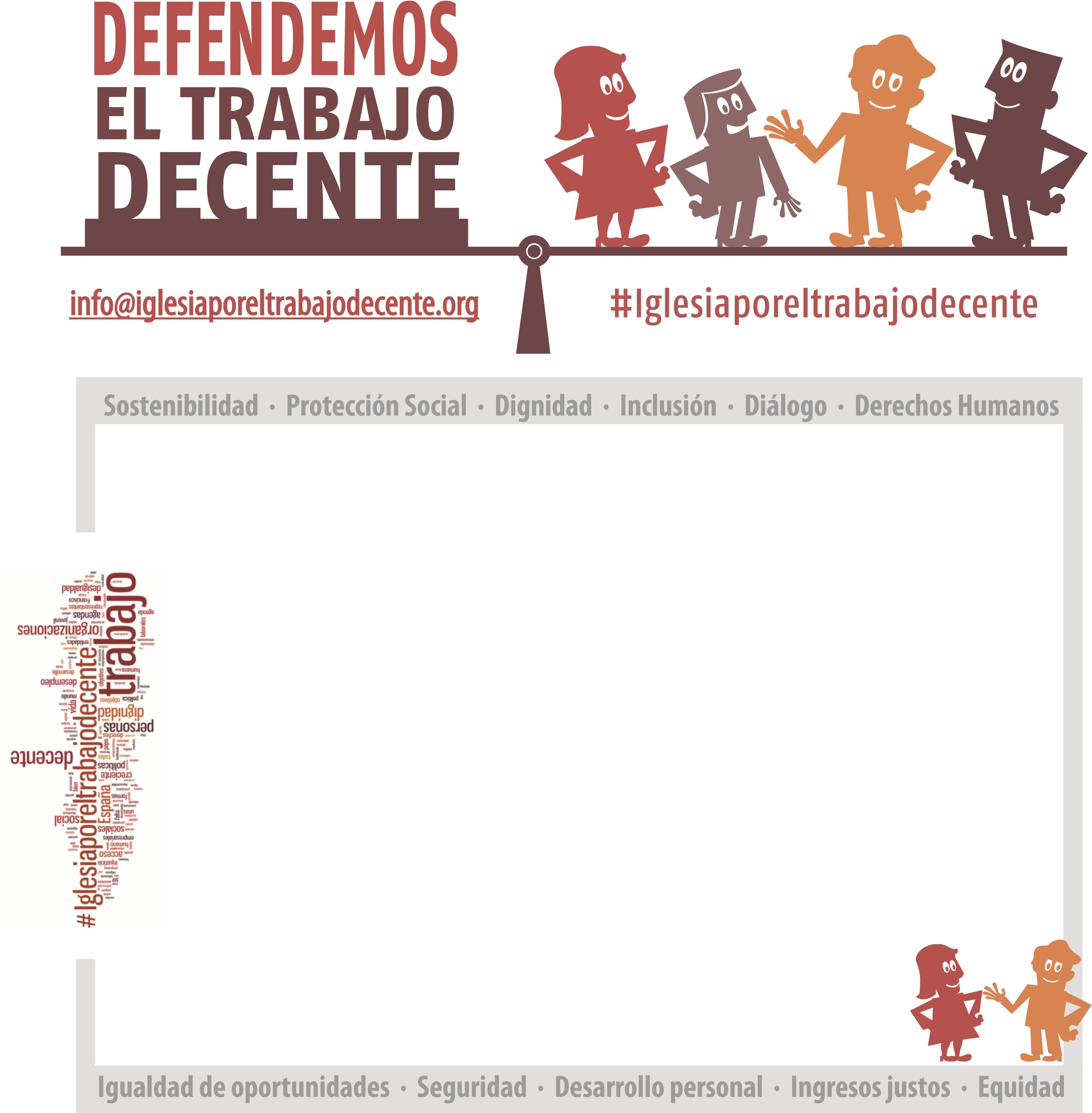 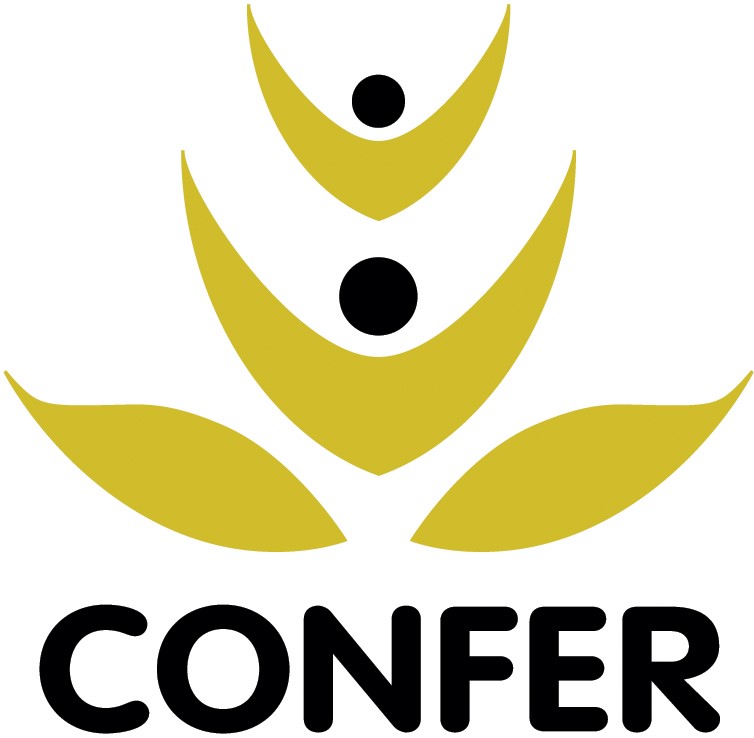 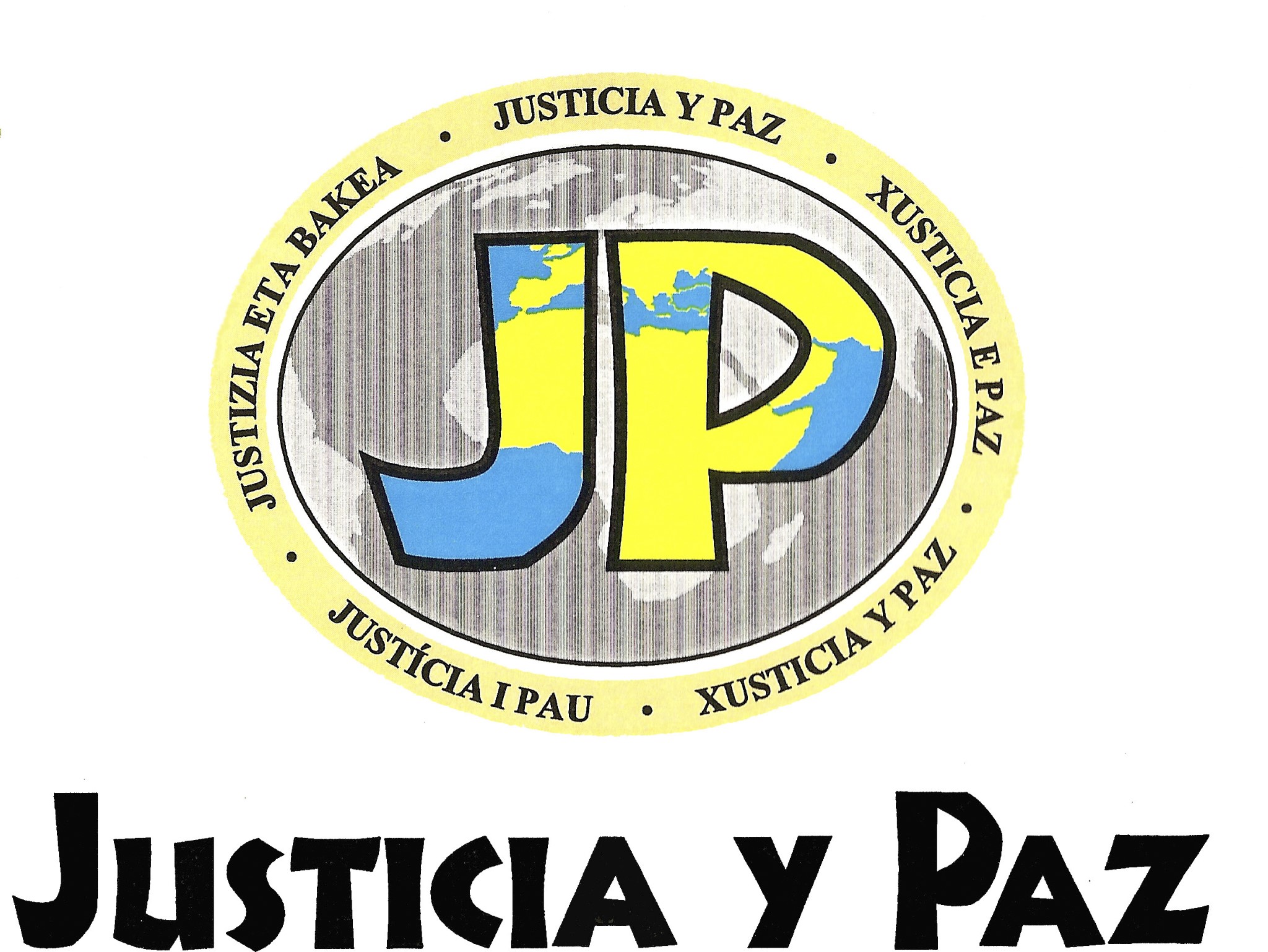 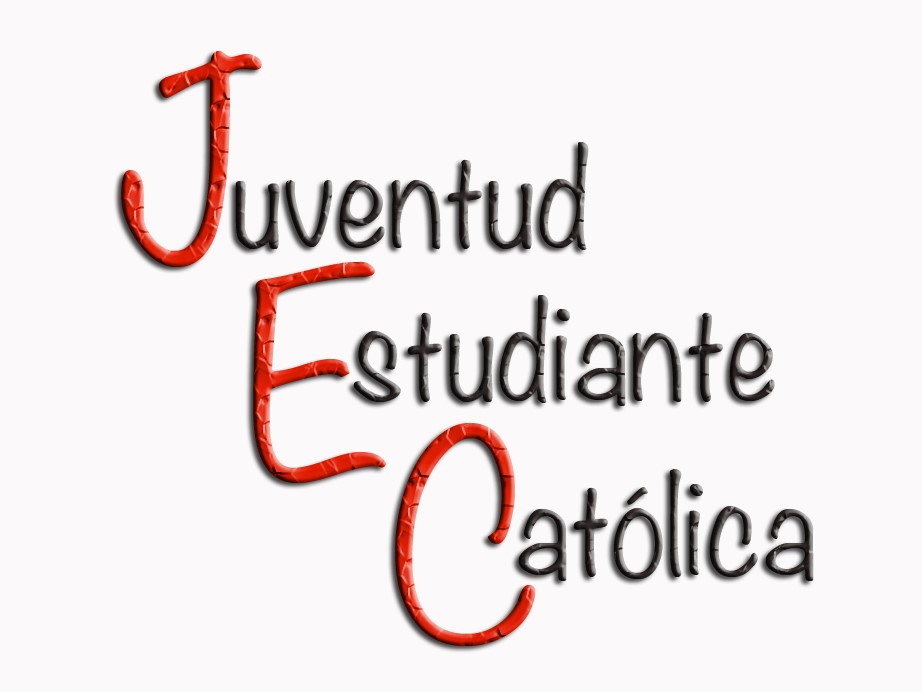 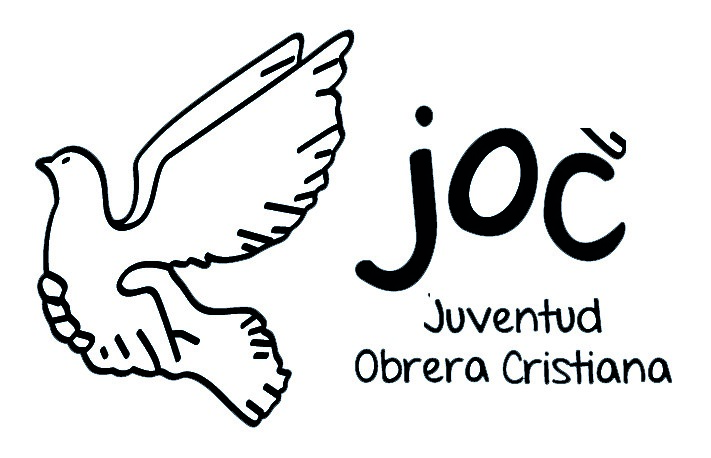 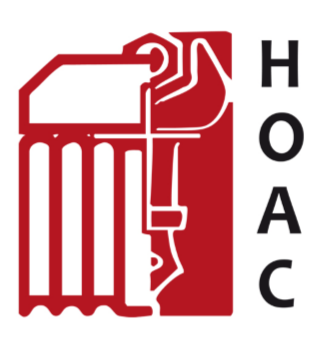 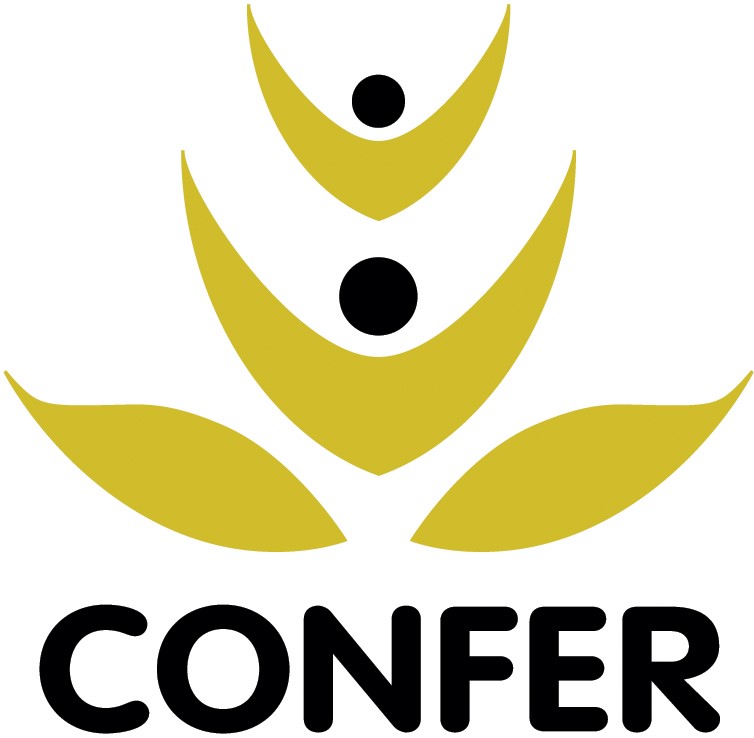 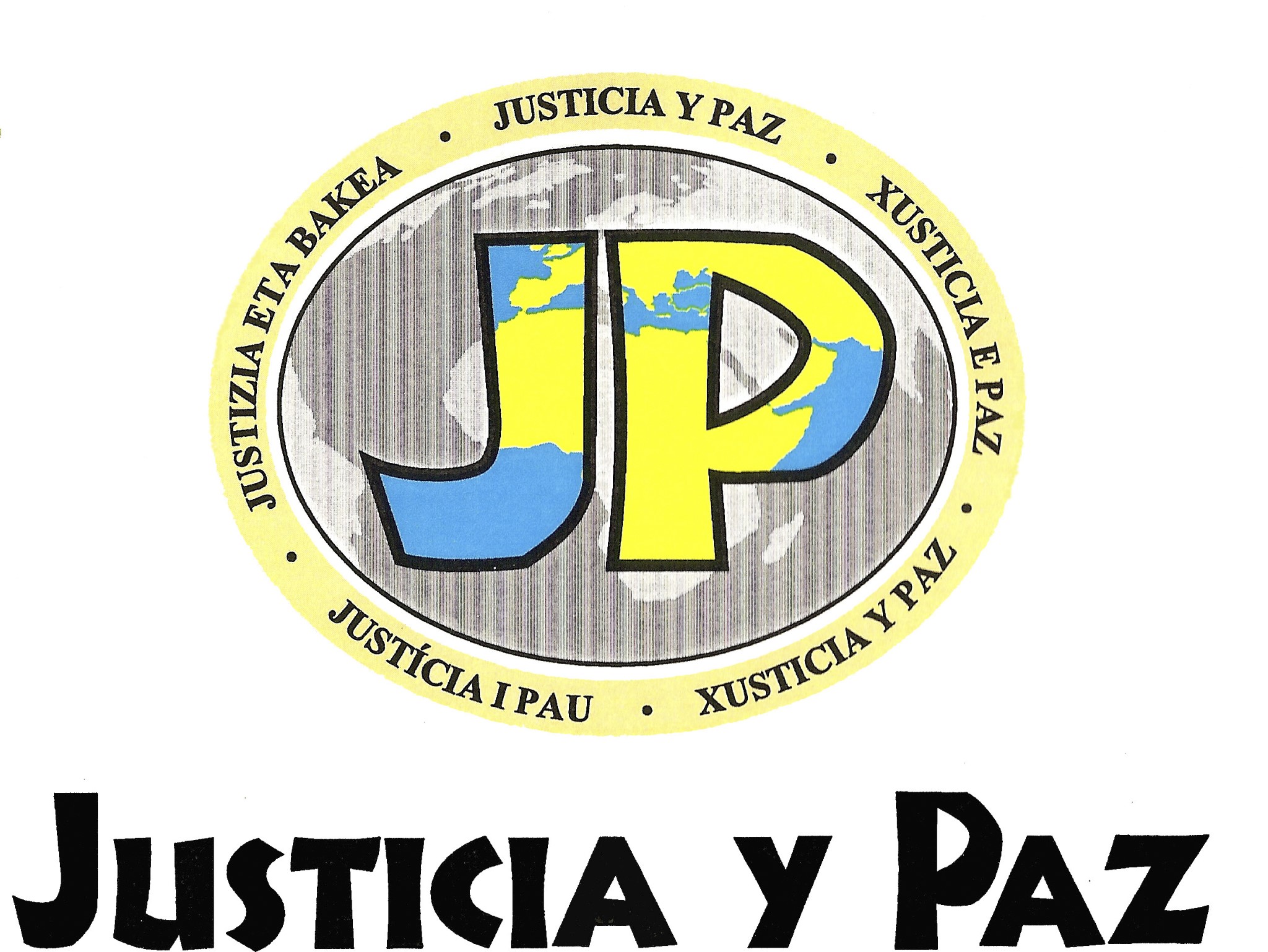 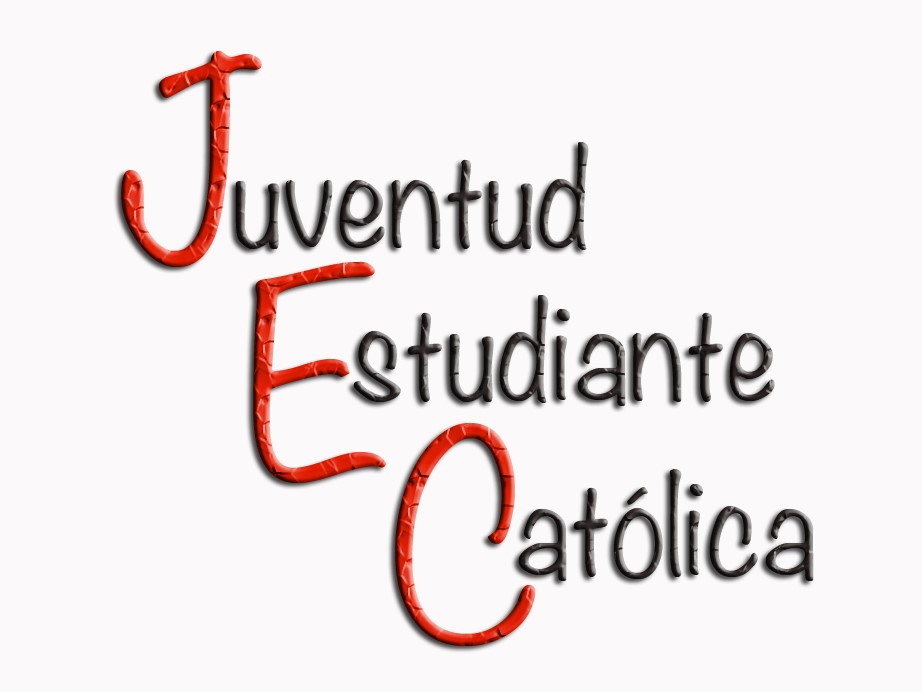 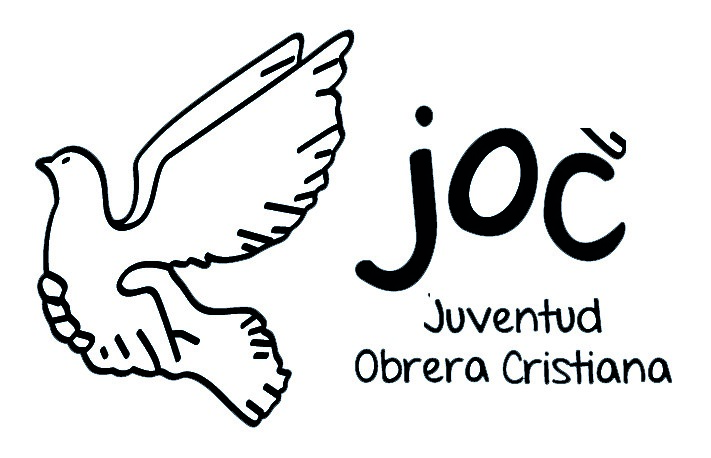 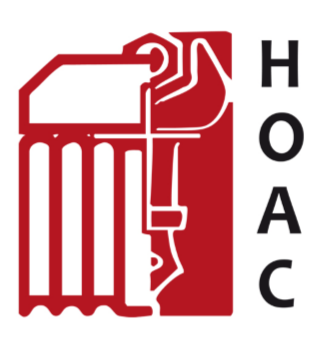 